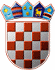                 REPUBLIKA HRVATSKA
      KRAPINSKO-ZAGORSKA ŽUPANIJA	            Povjerenstvo za provedbu Oglasa           za prijam u službu u Upravni odjel       za gospodarstvo, poljoprivredu, turizam,          promet i komunalnu infrastrukturuKLASA: 112-03/22-01/01URBROJ: 2140-06-22-3Krapina, 8. srpnja 2022.OPIS POSLOVA, PODACI O PLAĆI, NAČINU I PODRUČJIMA OBAVLJANJA PRETHODNE PROVJERE ZNANJA I SPOSOBNOSTI KANDIDATA TE PRAVNI I DRUGI IZVORI ZA PRIPREMANJE KANDIDATA ZA PRETHODNU PROVJERU ZNANJA I SPOSOBNOSTIOGLAS ZA PRIJAM U SLUŽBU U UPRAVNI ODJEL ZA GOSPODARSTVO, POLJOPRIVREDU, TURIZAM, PROMET I KOMUNALNU INFRASTRUKTURUVIŠI REFERENT ZA PROMET I PROMETNU INFRASTRUKTURU1. OPIS POSLOVA vodi upravni postupak do donošenja rješenja iz područja prometaprati propise vezane uz promet i prometnu infrastrukturuobavlja analitičke poslove i poslove izrade odgovarajuće dokumentacije u području prometaorganizira rad kolegijalnih tijela i ostalih tijela iz područja prometavodi zapisnikevodi evidenciju o visini komunalne naknade, naknade za priključenje i komunalnog doprinosa u jedinicama lokalne samouprave na području Županijevodi i usklađuje poslove temeljem posebnih propisa u autobusnom prijevozuobavlja druge srodne poslove po nalogu pročelnika Upravnog odjela 2. PODACI O PLAĆI Sukladno članku 12. Zakona o plaćama u lokalnoj i područnoj (regionalnoj) samoupravi („Narodne novine“, broj 28/10.) i članku 2. Odluke o koeficijentima za obračun plaće službenika i namještenika u upravnim tijelima Krapinsko- zagorske županije („Službeni glasnik Krapinsko-zagorske županije“, broj 52/19.) plaću radnog mjesta višeg referenta čini umnožak koeficijenta za obračun plaće 3,20  i osnovice za obračun plaće koja iznosi 2.347,50 kuna bruto, uvećan za 0,5% za svaku navršenu godinu radnog staža. 3. NAČIN I PODRUČJA OBAVLJANJA PRETHODNE PROVJERE ZNANJA I SPOSOBNOSTI KANDIDATA TE PRAVNI IZVORI ZA  PRIPREMANJE KANDIDATA ZA PRETHODNU PROVJERU ZNANJA I SPOSOBNOSTI: Prethodna provjera znanja i sposobnosti obuhvaća:pisano testiranje,provjeru praktičnog  rada (provjeru znanja rada na osobnom računalu),intervju s kandidatima koji su ostvarili najmanje 50% bodova iz svakog dijela provjere znanja i sposobnosti kandidata na provedenom pisanom testiranju i provjeri praktičnog rada.Pravni  i drugi izvori za pripremanje kandidata za prethodnu provjeru:Zakon o prijevozu u cestovnom prometu („Narodne novine“ broj 41/18., 98/19., 30/21., 89/19.) Pravilnik o obavljanju javnog linijskog prijevoza putnika u cestovnom prometu („Narodne novine“ broj 116/19)Pravilnik o načinu provođenja, rokovima i mjerilima za obavljanje linijskog prijevoza putnika temeljem javnog poziva („Narodne novine“ broj 132/05, 144/05, 20/06, 111/07, 112/09, 116/19) Zakon o komunalnom gospodarstvu („Narodne novine“ 26/03 – pročišćeni tekst, 82/04, 110/04, 178/04, 38/09, 79/09, 49/11 ,144/12, 110/18, 32/20)Zakon o sigurnosti prometa na cestama („Narodne novine“ 67/08, 48/10 , 74/11, 80/13, 92/14, 64/15, 108/17, 70/19, 42/20). Zakon o financiranju vodnog gospodarstva („Narodne novine“ 153/09,  56/13, 154/14, 119/15, 120/16, 127/17, 66/19).Napomena: izvori za pripremanje kandidata za prethodnu provjeru znanja i sposobnosti putem pisanog testiranja su i sve možebitne izmjene i dopune navedenih izvora, a koje će biti na snazi u vrijeme održavanja pisanog testiranja. Način obavljanja prethodne  provjere znanja i sposobnosti kandidata:Prethodnoj provjeri znanja i sposobnosti mogu pristupiti samo kandidati koji ispunjavaju formalne uvjete iz Oglasa za prijam u službu na određeno vrijeme za navedeno radno mjesto (dalje u tekstu: Oglas)Smatra se da je kandidat, koji nije pristupio prethodnoj provjeri znanja i sposobnosti, povukao prijavu na Oglas.Po dolasku na prethodnu provjeru znanja i sposobnosti od kandidata će se zatražiti predočenje odgovarajuće isprave (osobne iskaznice, putovnice ili vozačke dozvole) radi utvrđivanja identiteta. Kandidati koji ne mogu dokazati identitet ne mogu pristupiti prethodnoj provjeri.Nakon utvrđivanja identiteta kandidata, prethodna provjera znanja i sposobnosti započinje pisanim testiranjem. Kandidatima će biti podijeljena pitanja za provjeru znanja iz odredbi  Zakona o prijevozu u cestovnom prometu (3 pitanja), Pravilnika o obavljanju linijskog prijevoza putnika u cestovnom prometu (1 pitanje), Pravilnika o načinu provođenja, rokovima i mjerilima za obavljanje linijskog prijevoza putnika temeljem javnog poziva (2 pitanja), Zakona o komunalnom gospodarstvu (1 pitanje), Zakona o sigurnosti prometa na cestama (2 pitanja) i Zakona o financiranju vodnog gospodarstva (1 pitanje). Na pisanoj provjeri kandidati mogu ostvariti od 1 do 10 bodova. Svaki točan odgovor nosi 1 bod. Na pisanom testiranju nije dozvoljeno koristiti se literaturom i zabilješkama, napuštati prostoriju, razgovarati s ostalim kandidatima niti na bilo koji drugi način remetiti koncentraciju kandidata, a mobitel je potrebno isključiti. Pisano testiranje traje maksimalno 30 minuta.Nakon pisanog testiranja kandidati će pristupiti provjeri znanja rada na osobnom računalu. Provjera traje maksimalno 30 minuta, a sastoji se u praktičnoj provjeri poznavanja MS Office programa (Word i Excel) i WEB i e-mail servisa. Provjera se izvodi na osobnom računalu. Za  provjeru  kandidat može dobiti od 1 do 10 bodova.Intervju se provodi samo s kandidatima koji su ostvarili najmanje 50% bodova iz svakog dijela provjere znanja i sposobnosti kandidata na provedenom testiranju i provjeri praktičnog rada. Povjerenstvo za provedbu Oglasa za prijam u službu u Upravni odjel za gospodarstvo, poljoprivredu, turizam, promet i komunalnu infrastrukturu - dalje u tekstu: Povjerenstvo) kroz intervju s kandidatima utvrđuje u kojoj mjeri je kandidat snalažljiv, komunikativan, kreativan, spreman na rad u timu i motiviran za rad u Krapinsko – zagorskoj županiji.  Rezultati intervjua boduju se s od 1 do 10 bodova.Nakon prethodne provjere znanja i sposobnosti kandidata Povjerenstvo sastavlja Izvješće o provedenom postupku i utvrđuje rang-listu kandidata prema ukupnom broju ostvarenih bodova.Izvješće o provedenom postupku i rang-listu kandidata Povjerenstvo dostavlja pročelnici koja koji donosi rješenje o prijmu u službu izabranog kandidata koje se dostavlja svim kandidatima prijavljenim na Oglas.Izabrani kandidat mora dostaviti uvjerenje o zdravstvenoj sposobnosti prije donošenja rješenja o prijmu u službu.Protiv rješenja o prijmu u službu izabranog kandidata, kandidat koji nije primljen u službu može podnijeti žalbu županu Krapinsko- zagorske županije u roku od 15 dana od dana primitka rješenja.Na Oglas se mogu ravnopravno prijaviti kandidati oba spola, a izrazi koji se ovom tekstu koriste za osobe, a u muškom su rodu, odnose se ravnopravno na oba spola. POZIV NA PRETHODNU PROVJERU ZNANJA I SPOSOBNOSTI BITI ĆE OBJAVLJEN NAJMANJE 5 DANA PRIJE PRETHODNE PROVJERE NA OVOJ WEB STRANICI I NA OGLASNOJ PLOČI KRAPINSKO-ZAGORSKE ŽUPANIJE.  PREDSJEDNICA POVJERENSTVA         Dijana Marmilić